Beartooth Garage ShirtsDickies Work Shirt$40 - up to XL$42 - for XXL and upFor Shirts mailed individually, please include $6 for shippingSave some money and do a chapter order for a flat $20 shipping feePricing includesCircle logo on backChapter Name and Nickname on Front Patches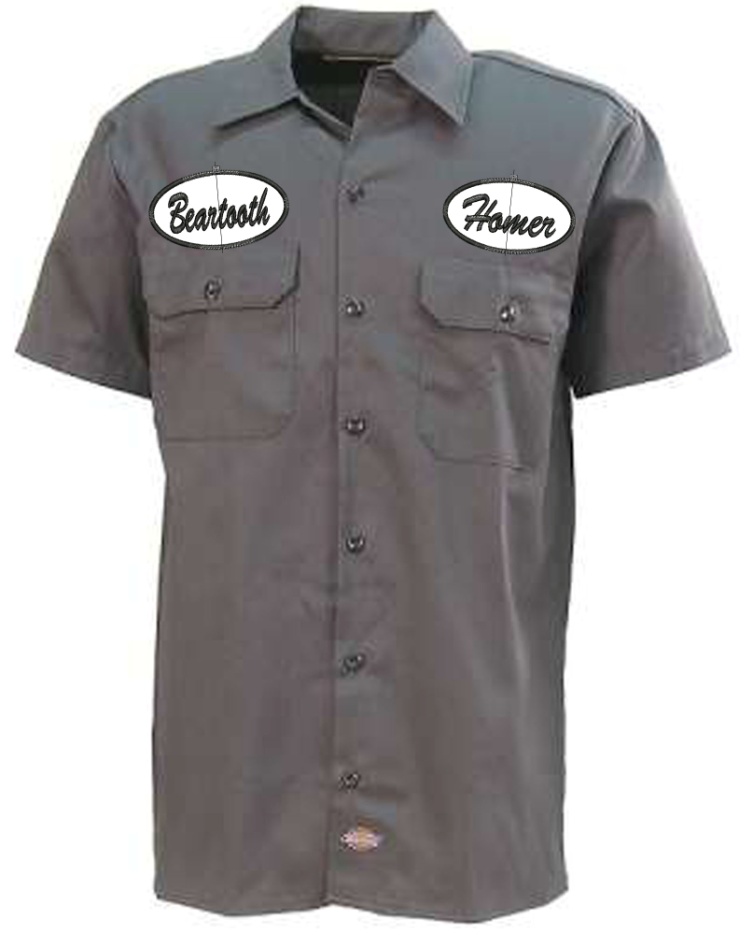 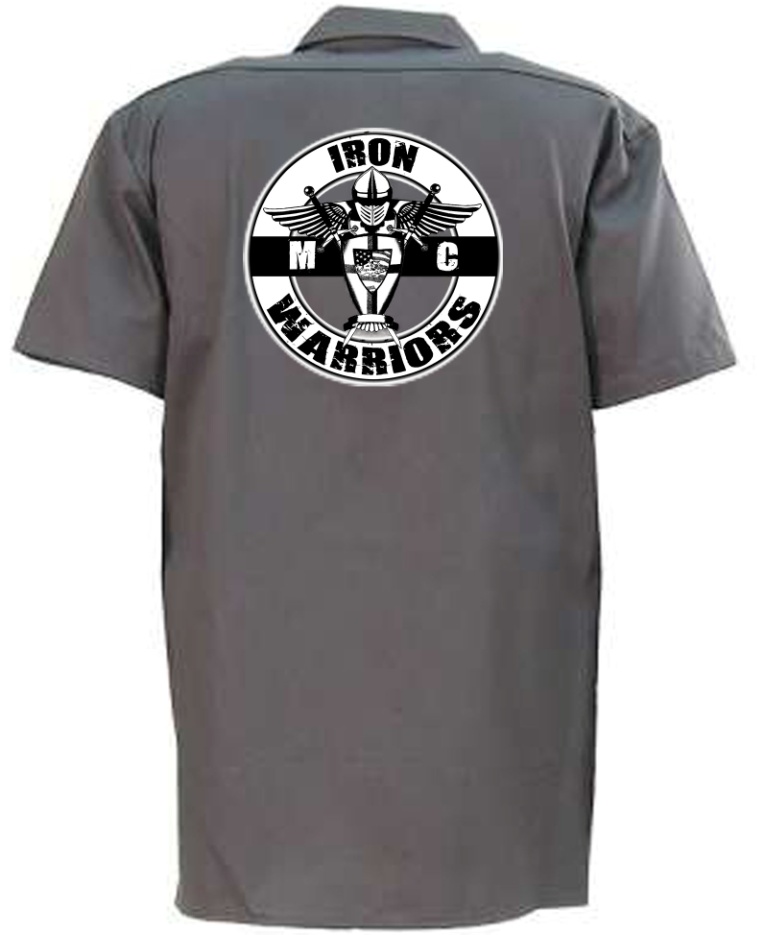 Please send order information to:Chris "Homer" Simpson1236 Dublin StreetBillings, MT  59105Use for Individual or Chapter OrderName Street AddressCity, State, ZipPhoneemailIWMC ChapterSHIRTSSHIRTSSHIRTSSizeQTYCostSMLXLXXL  XXXL4XL5XLTOTALName PatchNameChapter PatchChapterie. Mr. Cleanie. River City